2.B   ( 27.4. – 30.4. )Milí rodiče,v českém jazyce pokračujeme nadále v párových souhláskách. V matematice již začneme s násobilkou. V odkazu níže naleznete videa k výuce násobilky. V případě potřeby mě neváhejte kontaktovat. Velmi Vám i dětem děkuji za přístup k domácí výuce. Tř. uč. M. UstrnulováČeský jazykPárové souhlásky – vysvětlení učebnice strana 50, žlutý rámečekUČ. str. 54 – párové souhlásky S - Z– ústně cvičení 1, 2, 3Zapamatuj si  pravopis slov v rámečku na str. 54. do sešitu - UČ. str. 54/cv. 4   do sešitu - UČ. str. 54/cv. 5 - utvoř věty rozkazovací     do sešitu - UČ. str. 119 / 13PS str. 20, 21Pravopisné minutovky (Vyplnit vždy pouze první sloupec.) str. 23,24,25Volný list –  ( S/Z )Napiš cvičení do sešitu: Seřaď názvy květin podle abecedy (prosím vyfotit a poslat)fialka, petrklíč, pampeliška, bledule, koniklec, jaterník, prvosenka, šafrán, podběl, sněženka, tulipán, narcis, maceška, hyacintČítanka str. 28  Lesní příběhy ( Opiš název a autora. Odpověz  na otázky     1-5 do sešitu.)Čítanka str. 29  Stromy žijí dál ( Odpověz na otázku 2. )Čítanka str. 29 – Uhodni hádanky ( odpovědi napiš do sešitu )Procvičování ( Přechod na odkaz : Ctrl+kliknutí )https://skolakov.eu/cesky-jazyk-2-trida/parove-souhlaskyMatematikaPodívej se na dvě úvodní videa k násobení. ( Ctrl + kliknutí )Úvod 1 https://www.matyskova-matematika.cz/matyskova-matematika-6-dil/video/str-1/ Úvod 2 ( pokračování )https://www.youtube.com/watch?v=d1Rx5vNXo1s&feature=emb_rel_endVideo 3 https://www.youtube.com/watch?v=iABQmnapj-EVideo 4 https://www.matyskova-matematika.cz/matyskova-matematika-6-dil/video/str-2/Příprava na násobení – pracovní list ( pracuj podle videa )Příprava na násobení M PS str. 14 Procvičování násobení:  https://skolakov.eu/matematika-2-trida/nasobeni-a-deleni-2PS str. 15, 16Do konce týdne se nauč násobení číslem 2.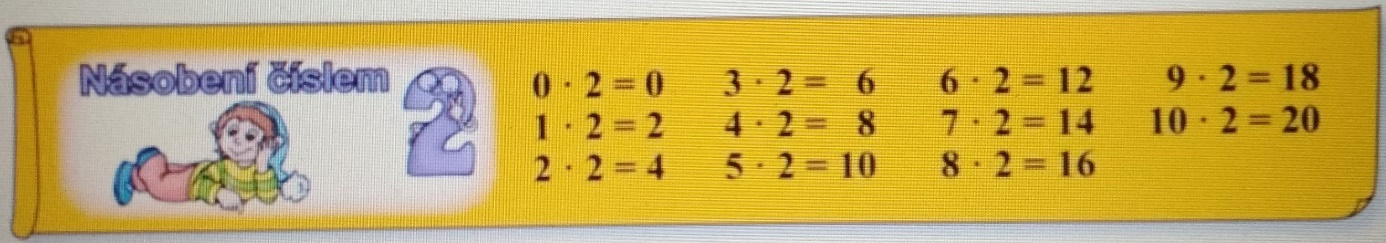 Prvouka     Pokojové rostliny UČ str. 49 + PS str. 52 ( Můžeš si doma zkusit pokus řízkování. Postup je v učebnici. Pokud se ti povede vypěstovat kořínky ve vodě – pošli mi obrázek.)Anglický jazyk IS IT ? – JE TO?YES, IT IS – ANO JENO, IT ISN´T – NE NENÍ Poslechni si příběh a sleduj obrázky v učebnici na str. 42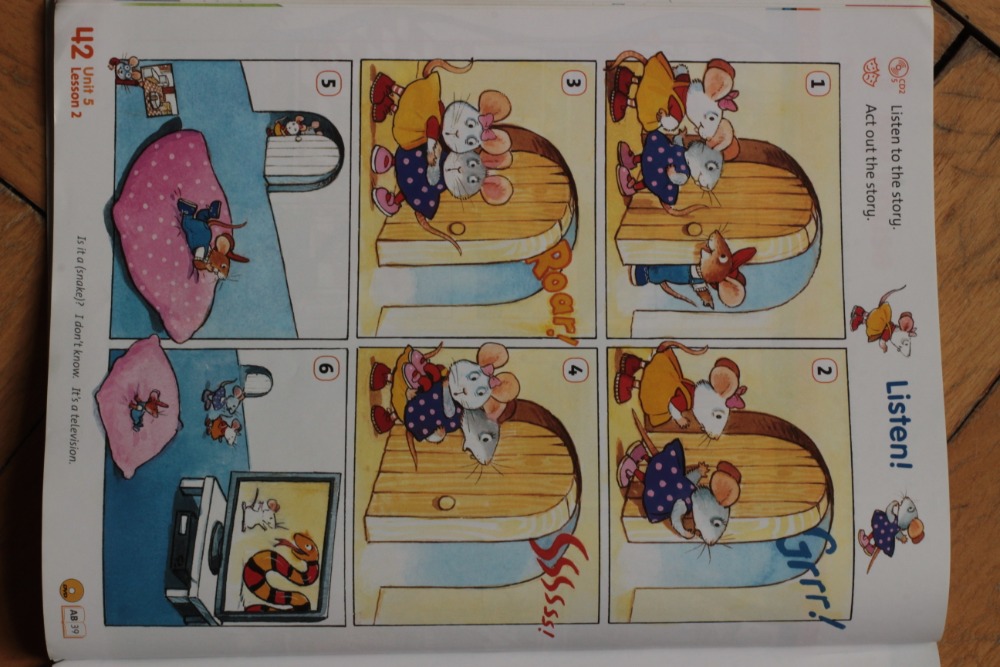 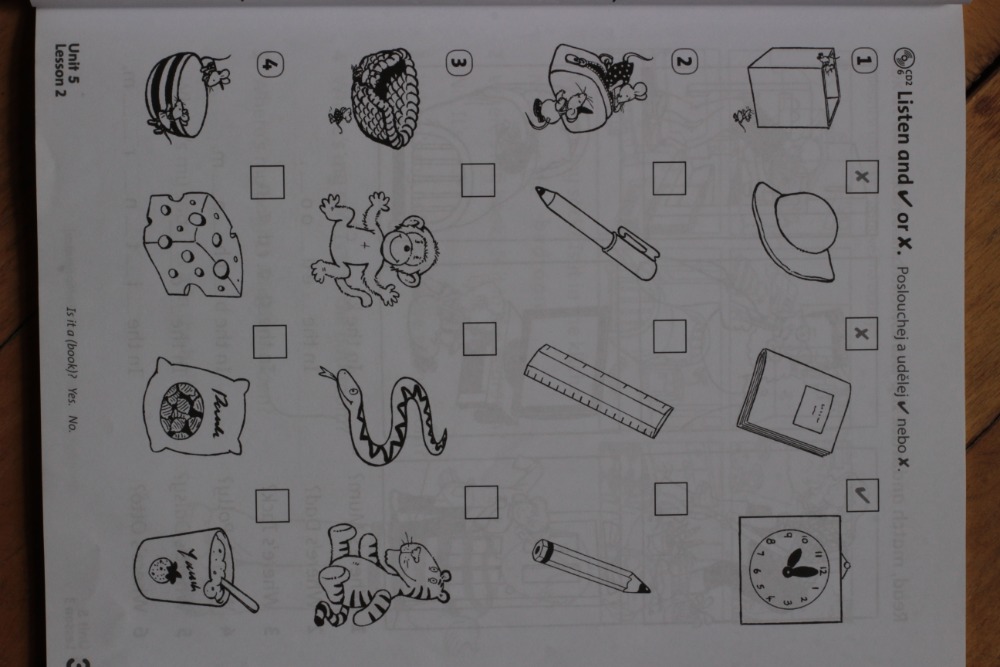 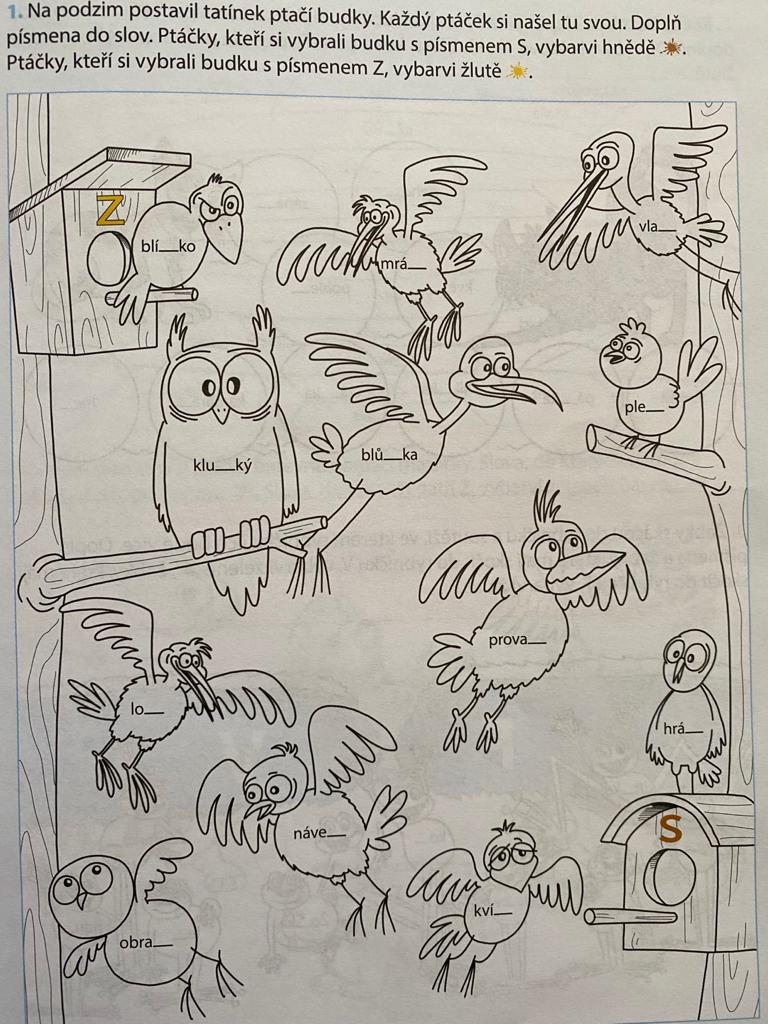 PŘÍPRAVA NA NÁSOBENÍ  Video 3 - pracuj s videem. Pak dokonči sám. 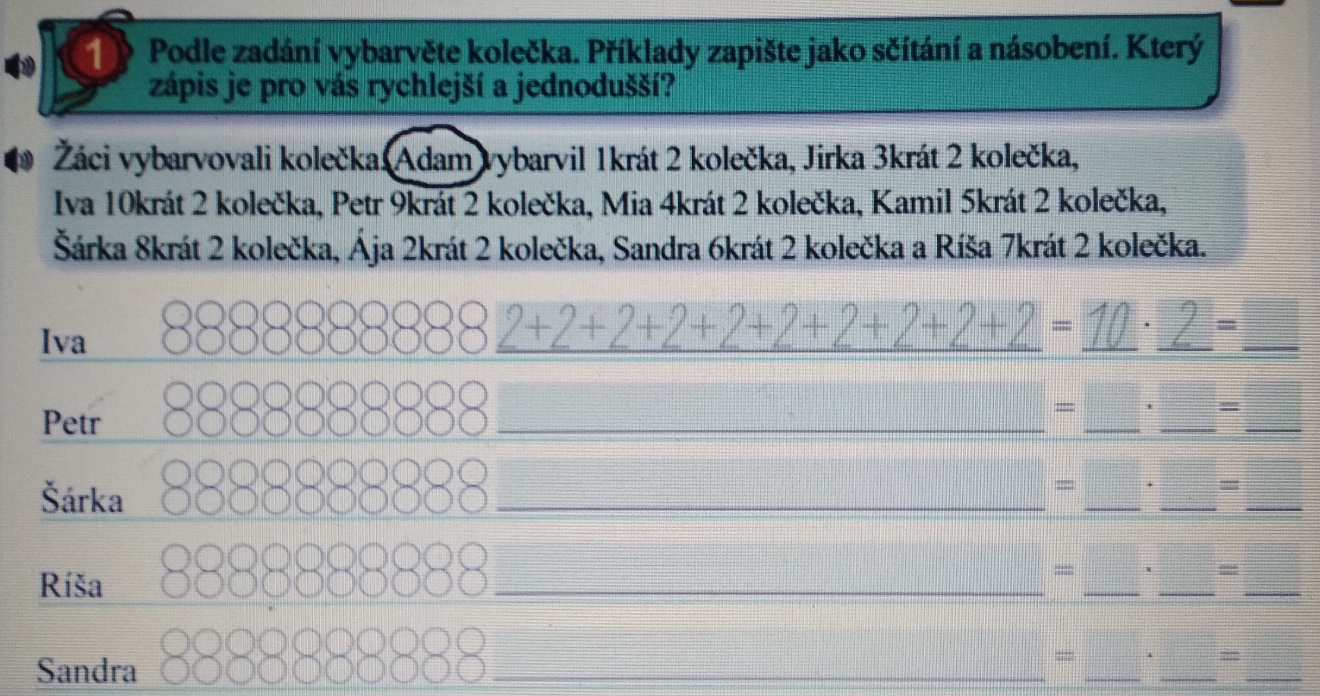 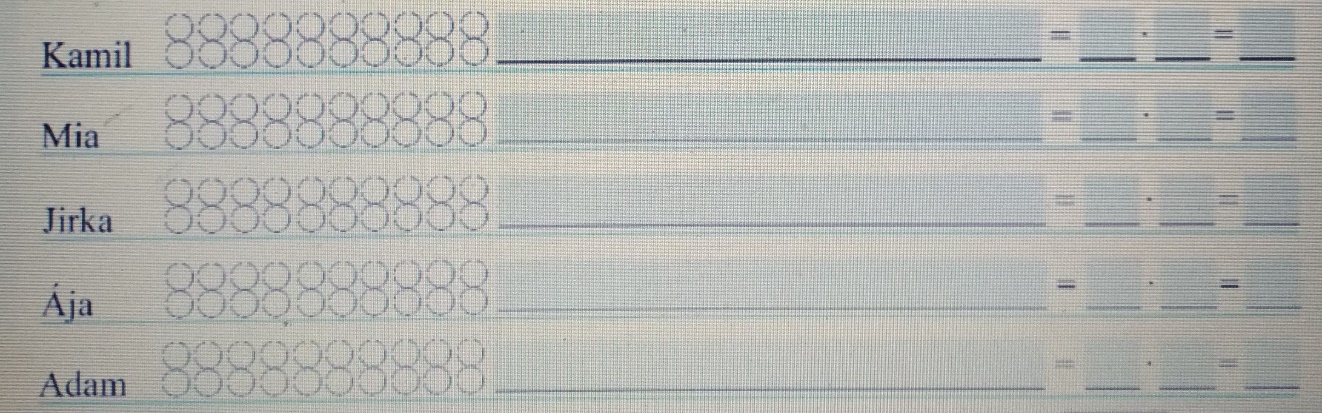 Video 4 – pracuj s videem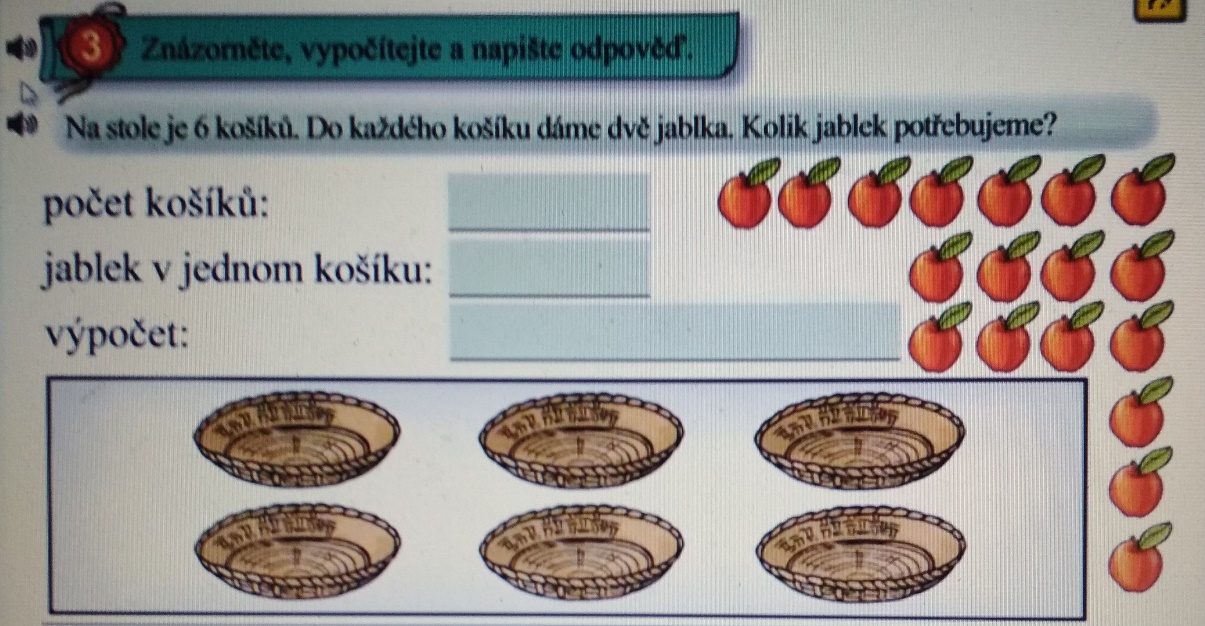 Odpověď : _____________________________________________________   